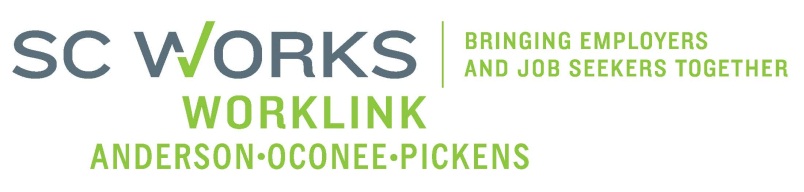 WORKFORCE INVESTMENT BOARDYOUTH COUNCIL MEETING AGENDAMonday, January 14, 201310:00 A.M. - 1:00 P.M. Board Room - Madren Center - Clemson UniversityWelcome and Introductions					Kristi King-BrockApproval of Minutes (10/01/12)					Kristi King-BrockPalmetto Youth Connections (Report)				Dana GrantNational Adult Education Honor Society		Dana GrantPY 12 Staff Restructuring Plan			Dana GrantPYC Request for PY12 Budget Modification #3	Dana GrantNew Business:PYC Budget Mod. #3 /PY12 Grant Expenditures		Brandi Runion		PY11-Final/PY12-1st Qtr.Youth Performance Report		Windy GrahamSchool District(s) Assessments (In-School Youth-PY13)	King-Brock/ S.CriteYouth Strategic Plan Committee Updates/Revisions		Kristi King-BrockNext Meeting:Guest Speaker Amanda Blanton-TCTC				Kristi King-BrockInvitation to Apprenticeship Carolina				Kristi King-Brock Adjourn								Kristi King-Brock Next Youth Council Meeting, March 4, 2013 - 11:00amMadren Center, Clemson University